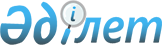 "Бағалы қағаздар нарығында қызметті жүзеге асыруға қажетті бағдарламалық-техникалық құралдарға қойылатын талаптар туралы нұсқаулықты бекіту жөніндегі" Қазақстан Республикасы Қаржы нарығын және қаржы ұйымдарын реттеу мен қадағалау агенттігі Басқармасының 2005 жылғы 19 сәуірдегі N 132 қаулысына өзгеріс енгізу туралы
					
			Күшін жойған
			
			
		
					Қазақстан Республикасы Қаржы нарығын және қаржы ұйымдарын реттеу мен қадағалау агенттігі Басқармасының 2006 жылғы 27 қазандағы N 228 Қаулысы. Қазақстан Республикасы Әділет министрлігі 2006 жылғы 24 қарашадағы Нормативтік құқықтық кесімдерді мемлекеттік тіркеудің тізіліміне N 4463 болып енгізілді. Күші жойылды - Қазақстан Республикасы Ұлттық Банкі Басқармасының 2012 жылғы 28 сәуірдегі № 165 Қаулысымен.      Ескерту. Қаулының күші жойылды - ҚР Ұлттық Банкі Басқармасының 2012.04.28 № 165 (алғашқы ресми жарияланған күнінен кейін күнтізбелік он күн өткен соң қолданысқа енгізіледі) Қаулысымен.

      Бағалы қағаздар рыногындағы қызметті реттейтін нормативтік құқықтық актілерді жетілдіру мақсатында Қазақстан Республикасы Қаржы нарығын және қаржы ұйымдарын реттеу мен қадағалау агенттігінің (бұдан әрі - Агенттік) Басқармасы  ҚАУЛЫ ЕТЕДІ: 

      1. "Бағалы қағаздар нарығында қызметті жүзеге асыруға қажетті бағдарламалық-техникалық құралдарға қойылатын талаптар туралы нұсқаулықты бекіту жөніндегі" Қазақстан Республикасы Қаржы нарығын және қаржы ұйымдарын реттеу мен қадағалау агенттігі Басқармасының 2005 жылғы 19 сәуірдегі N 132  қаулысына  (нормативтік құқықтық актілерді мемлекеттік тіркеу Тізілімінде N 3649 тіркелген) мынадай өзгеріс енгізілсін: 

      көрсетілген қаулымен бекітілген Бағалы қағаздар нарығында қызметті жүзеге асыруға қажетті бағдарламалық-техникалық құралдарға қойылатын талаптар туралы нұсқаулықта: 

      12-тармақ алып тасталсын. 

      2. Осы қаулы Қазақстан Республикасы Әділет министрлігінде мемлекеттік тіркеуден өткен күннен бастап он төрт күн өткен соң қолданысқа енгізіледі. 

      3. Бағалы қағаздар нарығының субъектілерін және жинақтаушы зейнетақы қорларын қадағалау департаменті (Тоқобаев Н.Т.): 

      1) Заң департаментімен (Байсынов М.Б.) бірлесіп осы қаулыны Қазақстан Республикасы Әділет министрлігінде мемлекеттік тіркеуден өткізу шараларын қолға алсын; 

      2) осы қаулы Қазақстан Республикасы Әділет министрлігінде мемлекеттік тіркеуден өткен күннен бастап он күндік мерзімде оны Агенттіктің мүдделі бөлімшелеріне, "Қазақстан қаржыгерлері қауымдастығы" заңды тұлғалар бірлестігіне, "Қазақстан тізілім ұстаушылар қауымдастығы" заңды тұлғалар бірлестігіне, "Активтерді басқарушылар қауымдастығы" заңды тұлғалар бірлестігіне жіберсін. 

      4. Агенттіктің Халықаралық қатынастар және жұртшылықпен байланыс бөлімі (Пернебаев Т.Ш.) осы қаулыны Қазақстан Республикасының бұқаралық ақпарат құралдарында жариялау шараларын қолға алсын. 

      5. Осы қаулының орындалуын бақылау Агенттік Төрағасының орынбасары Е.Л.Бахмутоваға жүктелсін.       Төраға 
					© 2012. Қазақстан Республикасы Әділет министрлігінің «Қазақстан Республикасының Заңнама және құқықтық ақпарат институты» ШЖҚ РМК
				